EAGLE ACADEMY FOR YOUNG MEN OF NEWARK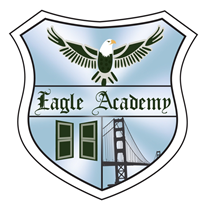 279 Chancellor AvenueNewark, New Jersey 07112Semone Morant, PrincipalContact Information:Phone: 201-312-8898 (Please text)E-mail: LLurye41@gmail.comE-mail: LLur’ye@nps.k12.nj.us  SYLLABUSRubrics:The grading system used in this class reflects the way you will be graded on standardized tests as well as a GPA grading system. Most standardized assessments will grade your essays on a scale of 0-4.(Information from www.collegeboard.com)The following rubric is an example of one used for open-ended responses:Notice to ParentsPlease feel free to contact me via: E-mail: LLurye41@gmail.comE-mail: LLur’ye @nps.k12.nj.usText: (201)-312-8898I would be happy to speak with you about your child’s progress and steps that we can take together to help improve his academic and personal growth.Contact information:Student’s name: ________________________________________________________________Parent or Guardian’s name: _______________________________________________________Parent or Guardian’s preferred e-mail address: ______________________________________Parent or Guardian’s Phone number (for text):_________________________________________*As a result of scheduling conflicts, please e-mail or text me if you would like to speak directly over the phone so that we may arrange a time that is mutually acceptable*Review the films and novels noted in this syllabus. Please highlight or check off the response that applies:My child may participate in all viewings and readings noted in this syllabusI would like my child excluded from viewing or reading the following: Thank you very much for your cooperation.Please sign below to indicate that you have read and understand the English / Language Arts course syllabus.Student: ______________________________________	Date:_________________________Parent: _______________________________________      Date:_________________________*Did you fill out and check off everything on this page? Double check before submitting.*WebEx Link:https://nboe.webex.com/meet/pr1585694808799 https://nboe.webex.com/meet/pr1585694808799 Office Hours:Mondays 2:45-3:30 (Upon request)Mondays 2:45-3:30 (Upon request)Welcome / Course DescriptionWelcome to English / Language Arts. I’m so excited to meet all of you and hope that we can have a fun and productive year. In order to be as prepared as possible, please read through the information in this syllabus; it will help you be ready for the year.Welcome to English / Language Arts. I’m so excited to meet all of you and hope that we can have a fun and productive year. In order to be as prepared as possible, please read through the information in this syllabus; it will help you be ready for the year.Required MaterialsThe following materials are required 1 perforated notebook (preferably not spiral)College ruledPens and pencilsFolderThe following materials are optional HighlightersErasersGlueClassroom ResourcesBe prepared to incorporate technology into your learning both at school and at home.Students should have access to a computer or phone in order to access assignments. Please contact me if for any reason your child cannot get access to a device.All texts will be available as PDFs and will be posted in Google Classroom or will be distributed in class.Please access Powerschool to stay on top of your child’s progress. Grades will be regularly updated. This is your best resource for keeping up with your child’s work, missing assignments, and progress.Be prepared to incorporate technology into your learning both at school and at home.Students should have access to a computer or phone in order to access assignments. Please contact me if for any reason your child cannot get access to a device.All texts will be available as PDFs and will be posted in Google Classroom or will be distributed in class.Please access Powerschool to stay on top of your child’s progress. Grades will be regularly updated. This is your best resource for keeping up with your child’s work, missing assignments, and progress.Electronic Device PolicyStudents may keep their personal electronic devices with them throughout the school day. If accessed, it is the expectation that devices will only be used for academic purposes during class such as taking a photograph of class notes or homework. Any inappropriate use (texting, social media, cheating, FaceTime, phone calls, and etc.) is strictly prohibited. Parents should contact their children by calling through the main office. Students may keep their personal electronic devices with them throughout the school day. If accessed, it is the expectation that devices will only be used for academic purposes during class such as taking a photograph of class notes or homework. Any inappropriate use (texting, social media, cheating, FaceTime, phone calls, and etc.) is strictly prohibited. Parents should contact their children by calling through the main office. Policies & ProceduresRespectShow yourself, your peers, and your teachers that they all have value. This means that they deserve to be listened to and appreciated. Please do not interfere with the education of your peers; allow them the opportunity to listen to classroom instruction and to concentrate on their work. Please allow yourself the opportunities to learn.ResponsibilityYou are responsible for your materials, classwork, homework, finding out what work you missed when you were absent, and so forth. Do not blame others for incomplete or missing assignments.Arrive on time and be present for class.Wear Eagle attire based on dress-code.All class assignments must be turned in at the end of the class period unless otherwise specified.RespectShow yourself, your peers, and your teachers that they all have value. This means that they deserve to be listened to and appreciated. Please do not interfere with the education of your peers; allow them the opportunity to listen to classroom instruction and to concentrate on their work. Please allow yourself the opportunities to learn.ResponsibilityYou are responsible for your materials, classwork, homework, finding out what work you missed when you were absent, and so forth. Do not blame others for incomplete or missing assignments.Arrive on time and be present for class.Wear Eagle attire based on dress-code.All class assignments must be turned in at the end of the class period unless otherwise specified.Grading Policy 70% - Assessments (Including: essays, one paragraph responses, vocabulary quizzes, extended organization packets, speeches, projects, presentations, jamboards, overall participation / behavior, and etc)Expectation: Students are expected to follow schedules and outlines to help prepare for assessments. Although students are provided class time to prepare, outline, and review work, it is expected that students study at home.30% - Classwork & HW (Including: Do Nows, short organizers, worksheets, group assignments, participation in discussions, reading checks, completion checks, and etc.)Expectation: Students are expected to complete classwork assignments in class during the time that is provided and daily HW assignments at home. In certain circumstances (such as a fire drill or other school event) classwork may be completed for homework. Most homework is time sensitive and will include reading novels to prepare for the following day’s classwork. Students are expected to complete this work at home and have it prepared to hand in or checked at the beginning of the following class. 70% - Assessments (Including: essays, one paragraph responses, vocabulary quizzes, extended organization packets, speeches, projects, presentations, jamboards, overall participation / behavior, and etc)Expectation: Students are expected to follow schedules and outlines to help prepare for assessments. Although students are provided class time to prepare, outline, and review work, it is expected that students study at home.30% - Classwork & HW (Including: Do Nows, short organizers, worksheets, group assignments, participation in discussions, reading checks, completion checks, and etc.)Expectation: Students are expected to complete classwork assignments in class during the time that is provided and daily HW assignments at home. In certain circumstances (such as a fire drill or other school event) classwork may be completed for homework. Most homework is time sensitive and will include reading novels to prepare for the following day’s classwork. Students are expected to complete this work at home and have it prepared to hand in or checked at the beginning of the following class. Academic (dis)honestyCheating of any form is prohibited and will result in an immediate failure of an assignment. (Ex: Copying all or part of an assignment from a classmate, copying all or part of an online source, using ChatGPT or other A.I. to generate a response, having an assignment completed by anyone other than the student receiving the assignment.)Cheating of any form is prohibited and will result in an immediate failure of an assignment. (Ex: Copying all or part of an assignment from a classmate, copying all or part of an online source, using ChatGPT or other A.I. to generate a response, having an assignment completed by anyone other than the student receiving the assignment.)Attendance & Tardiness PolicyStudents who are absent from class will be provided time to make up the work they missed. Due dates will be reassessed on an individual basis, but generally a student will receive additional time equal to how many days they were absent (within reason). [Ex: If you were absent 2 days, you will receive 2 days to complete your work.]Assignments that were assigned before a student’s absence and were due during their absence must be submitted upon the student’s return but may receive addition time on an individual basis and based on circumstances.Any student who does not hand in an assignment when it is due will receive  -5 the first week, -10 the second week, and then the assignment will no longer be accepted. Students may retake or revise assessments within 10 days.Students must manage their time to make up work, ask peers and teachers about the assignments they have missed, use online tools, and etc.Students still need to complete all other assignments on time.Students who are absent from class will be provided time to make up the work they missed. Due dates will be reassessed on an individual basis, but generally a student will receive additional time equal to how many days they were absent (within reason). [Ex: If you were absent 2 days, you will receive 2 days to complete your work.]Assignments that were assigned before a student’s absence and were due during their absence must be submitted upon the student’s return but may receive addition time on an individual basis and based on circumstances.Any student who does not hand in an assignment when it is due will receive  -5 the first week, -10 the second week, and then the assignment will no longer be accepted. Students may retake or revise assessments within 10 days.Students must manage their time to make up work, ask peers and teachers about the assignments they have missed, use online tools, and etc.Students still need to complete all other assignments on time.Course Timeline Course Timeline Course Timeline MP #1: Sept. 5- Nov. 8Progress Report: Oct. 4Report Card: Dec. 7Theme: Culture and IdentityNovel: The Hate U Give; They Called Us Enemy (Graphic Novel)Texts: What, of This Goldfish, Would You Wish? (Short Story); “Magic Island” (Poem)Film: The Hate U GiveTheme: Culture and IdentityNovel: The Hate U Give; They Called Us Enemy (Graphic Novel)Texts: What, of This Goldfish, Would You Wish? (Short Story); “Magic Island” (Poem)Film: The Hate U GiveMP #2:  Nov. 13 – Jan 26Progress Report: Dec. 19Report Card: Feb. 15Theme: PerspectiveNovel: Long Way DownTexts: “We grow accustomed to the Dark” by Emily Dickinson (Poem); “Darkness” by Lord Byron (Poem); “Refugee” by Brian Bilston (Poem)Film: Vantage Point [PG-13]Theme: PerspectiveNovel: Long Way DownTexts: “We grow accustomed to the Dark” by Emily Dickinson (Poem); “Darkness” by Lord Byron (Poem); “Refugee” by Brian Bilston (Poem)Film: Vantage Point [PG-13]MP #3:  Jan. 29 - Apr. 11Progress Report: Mar. 6Report Card: April 25Theme: Novel StudyNovel: In the Time of the ButterfliesNovel: Children of Blood and BoneTheme: Novel StudyNovel: In the Time of the ButterfliesNovel: Children of Blood and BoneMP #4:  Apr. 12 - June 21Progress Report: May 23Report Card: June 21Theme: Creating TensionTexts: Metamorphosis (Short Story)Film: Unbreakable [PG-13]Theme: Creating TensionTexts: Metamorphosis (Short Story)Film: Unbreakable [PG-13]Letter GradePercentGPA ScaleLetter GradePercentGPA ScaleA+97-1004.0C+77-792.3A93-964.0C73-762.0A-90-923.7C-70-721.7B+87-893.3D+67-691.3B83-863.0D65-661.0B-80-822.7E/FBelow 650.0GradePercentageGradePercentageGradePercentageGradePercentage4/4100%3/485%2/475%1/465%3.5/492%2.5/480%1.5/470%.5/460%Answer1- There is a clear answer present to all parts of the question.0.5- There is an attempt made to respond to one or more parts of the question.0There is no answer to the question, or the answer is off topic.Evidence1- There is at least one relevant quote from the text present.- Context is provided for complete understanding.- Areas of the response may reference specific parts of the text without quoting.0.5- There is an attempt to use evidence.- A quote may be present but not entirely accurate.- There may be references to the text that are vague or off topic.0There is no evidence presented to support claims.Explanation1- Writing clearly explains how evidence supports answers.- Ideas and positions are explained throughout.0.5- There is some attempt to explain ideas.- Explanations may be under-developed or inconsistent.0There is no attempt to explain thinking.Development1- The author leaves the reader with a “big idea” or further analyzes the question.- Response goes above and beyond.0.5- There is some attempt to analyze the work.- There may be additional thoughts on the topic shared.0There is no attempt to develop writing or present deeper thinking.Total Possible: 4